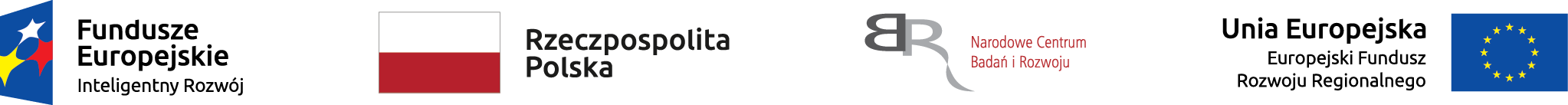 Nr sprawy: 22/2020/BK/AutoInvent	    Załącznik nr 1 do Zapytania ofertowego..............................................      pieczęć  firmowa  Wykonawcy FORMULARZ OFERTOWYDziałając  w imieniu ……………………………………………………………………………………….., zwanego dalej Wykonawcą i będąc należycie uprawnionym do jego reprezentowania oświadczam, że Wykonawca oferuje wykonanie przedmiotu zamówienia na warunkach określonych w Zapytaniu ofertowym.Całkowita cena ryczałtowa wynosi:netto  ................................. złotych + podatek VAT ……..….% w kwocie 	................................... złotych.brutto .................... złotych (słownie złotych: 	........................................................................................).Cena oferty uwzględnia wszystkie koszty, narzuty i upusty związane z realizacją zamówienia.Nazwa producenta (dystrybutora) oraz symbol produktu lub nazwa handlowa oferowanego urządzenia …………………………………………………………….…….Zamawiający informuje, iż brak wskazania przez Wykonawcę powyższej informacji będzie skutkować przyjęciem, że Wykonawca dostarczy sprzęt producenta wskazanego przez Zamawiającego o symbolu i/lub nazwie handlowej wskazanej przez Zamawiającego.Oświadczamy, iż udzielimy 12 miesięcy gwarancji na przedmiot zamówienia zgodnie z zapisami rozdz. II ust. 6 Zapytania ofertowego.Termin realizacji zamówienia: do 21 dni od dnia przyjęcia Zamówienia – załącznik nr 3.Termin ważności oferty: 60 dni od dnia składania ofert.Termin płatności: do 30 dni od daty otrzymania przez Zamawiającego prawidłowo wystawionej faktury VAT Zamawiający może wyrazić zgodę na płatność na podstawie wystawionej faktury pro forma.Oświadczamy, że:Zapoznaliśmy się z warunkami zamówienia i przyjmujemy je bez zastrzeżeń.Zdobyliśmy konieczne informacje niezbędne do właściwego przygotowania oferty.Posiadamy uprawnienia, wiedzę i doświadczenie oraz potencjał techniczny do wykonania przedmiotu zamówienia.W ofercie nie została zastosowana cena dumpingowa i oferta nie stanowi czynu nieuczciwej konkurencji zgodnie z art. 5-17 ustawy z dnia 16.04.1993 r. o zwalczaniu nieuczciwej konkurencji (t.j.: Dz. U. z 2003 r., Nr 153, poz. 1503 z późń. zm.).....................................................		  ................................................................................        	     ( miejsce  i  data  złożenia  oświadczenia )                                                 ( pieczęć  i  podpisy  upoważnionych  przedstawicieli  Wykonawcy )Oświadczam, że:JESTEM * / NIE JESTEM*  powiązany z Zamawiającym osobowo lub kapitałowo. Przez powiązania kapitałowe lub osobowe rozumie się wzajemne powiązania między Zamawiającym lub osobami upoważnionymi do zaciągania zobowiązań w imieniu Zamawiającego lub osobami wykonującymi w imieniu Zamawiającego czynności związane z przygotowaniem i przeprowadzaniem procedury wyboru Wykonawcy, a Wykonawcą, polegające w szczególności na:Uczestniczeniu w spółce, jako wspólnik spółki cywilnej lub spółki osobowej,Posiadaniu co najmniej 10 % udziałów lub akcji,Pełnieniu funkcji członka organu nadzorczego lub zarządzającego, prokurenta, pełnomocnika,Pozostawaniu w związku małżeńskim, w stosunku pokrewieństwa lub powinowactwa w linii prostej, pokrewieństwa drugiego stopnia lub powinowactwa drugiego stopnia w linii bocznej lub w stosunku przysposobienia, opieki lub kurateli.*niepotrzebne skreślić....................................................		  ................................................................................	     ( miejsce  i  data  złożenia  oświadczenia )                                                 ( pieczęć  i  podpisy  upoważnionych  przedstawicieli  Wykonawcy )Zamawiający:JSW Innowacje S.A.ul. Paderewskiego 4140-282 KatowiceJSW Innowacje S.A.ul. Paderewskiego 4140-282 KatowiceJSW Innowacje S.A.ul. Paderewskiego 4140-282 KatowiceJSW Innowacje S.A.ul. Paderewskiego 4140-282 KatowiceJSW Innowacje S.A.ul. Paderewskiego 4140-282 KatowiceNazwa (firma) / imię i nazwisko Wykonawcy / Wykonawców wspólnie ubiegających się o zamówienie:Adres Wykonawcy:Ulica, nr domu / nr lokalu:Adres Wykonawcy:Miejscowość i kod pocztowy:Adres Wykonawcy:Województwo:Kraj:NIP:NIP:REGON:REGON:REGON:REGON:KRS:Nr rachunku bankowego, nazwa BankuAdres do korespondencji:(jeżeli jest inny niż podany powyżej)Osoba wyznaczona do kontaktu z ZamawiającymTelefon:Osoba wyznaczona do kontaktu z ZamawiającymFaks:Osoba wyznaczona do kontaktu z Zamawiającyme-mail: